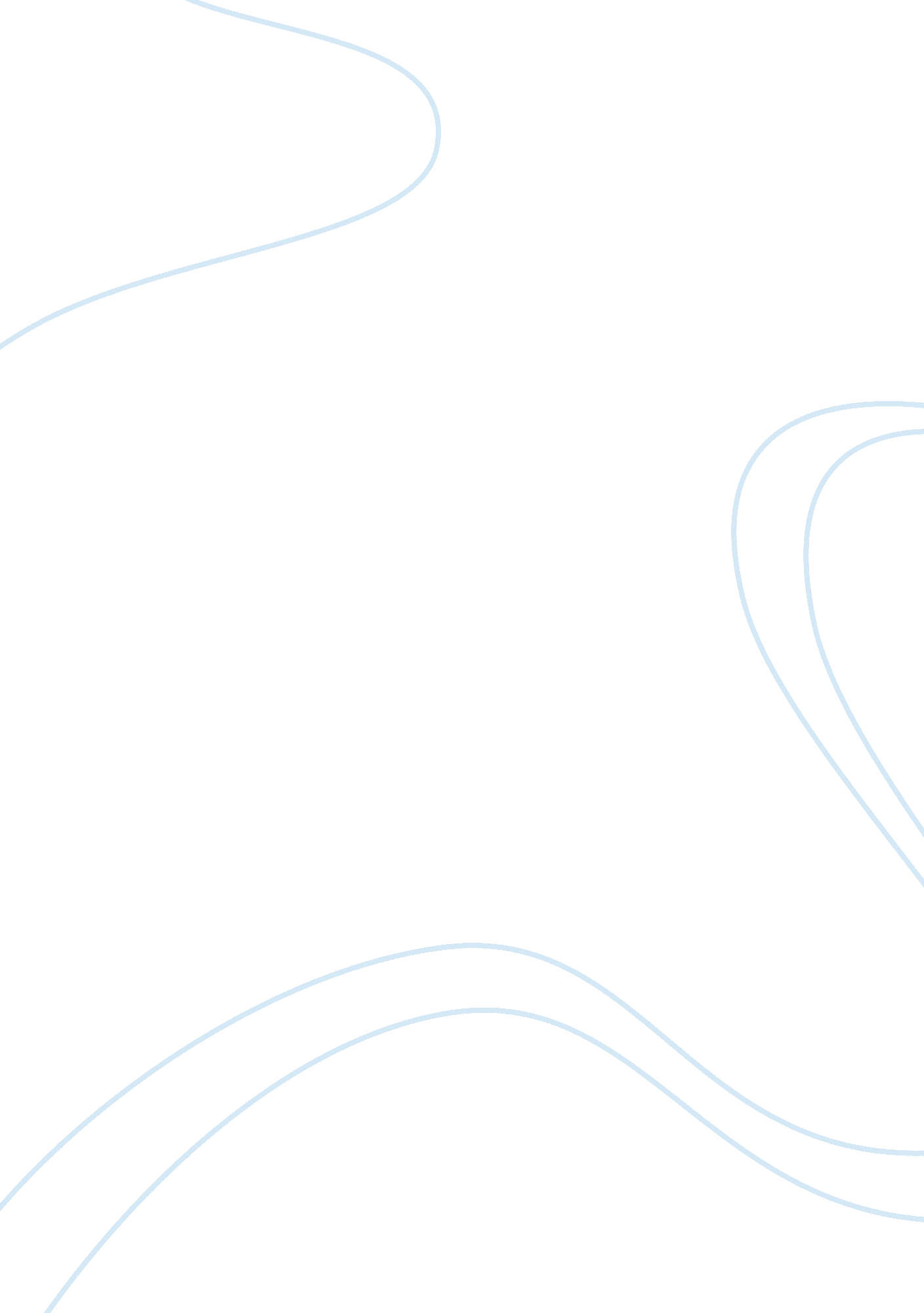 Cognitive bias assignmentPsychology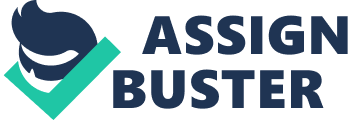 We don’t attend church, pray or do confessionals. With that said we allow our children to draw their own conclusions. They have been to different churches for different religions. If they choose down the road they want to become Christian or Buddhist or whatever the case may be, so be it. My wife says that get irritable or uncomfortable when we are with people who stop to pray before we eat or things like that. For example, A few weeks ago I was at football practice with my son and daughter and one of the coaches had invited a couple of guys to mom and speak to our team. These gentlemen were from a Christian sports team and were talking to the kids about sports and Christianity. As these gentlemen spoke my children gave me looks like, what is this guy talking about? These guys told a team of football players that if they didn’t have god in their hearts that they were going to hell. Not only did they say they were going to hell but they also said that “ I’m not saying this is goanna happen, but if you were driving home today and got in an accident and don’t have god in your heart you could go to hell. Had not been there and my children came home to tell me this, would have been irate. The coach that invited the gentlemen was fired for not getting approval from the school. I don’t have a problem with people having their own opinions as long as they keep them to themselves. To me Confirmation Bias keeps people from seeing the other side of a debate. Something that I have seen a lot of being a medic in the Army was people that looked up their symptoms on WebMD. People would come in tell me what their symptoms were and if told them anything different from what hey had read online they would get upset. It was usually pretty funny, we would ask them what they thought they had and they would ramble off a list of deadly diseases. This just shows that you can’t always believe what you read online. The fact that this knowledge is so easily available is both good and bad. It helps medical professionals to double check their diagnosis and become better physicians. On the other hand it can keep people from seeking much needed medical attention or cause people to not follow a physician’s erections because they now think that the Doctor is wrong and that they don’t need whatever it is. 